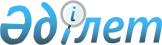 2002 жылға арналған оралмандардың көшiп келу квотасы бойынша келген оралмандар отбасылары үшiн тұрғын үй сатып алу туралыҚазақстан Республикасы Үкіметінің қаулысы 2002 жылғы 11 қазан N 1111

      "Мемлекеттiк сатып алуды жүзеге асырудың ерекше тәртiбi туралы" Қазақстан Республикасы Yкiметiнiң 2000 жылғы 3 қарашадағы N 1663 P001663_ қаулысына сәйкес Қазақстан Республикасының Yкiметi қаулы етеді: 

      1. Қазақстан Республикасының Көшi-қон және демография жөнiндегi агенттiгi заңнамада белгiленген тәртiппен:     1) 2002 жылға арналған оралмандардың көшiп келу квотасы бойынша келген саны 2655 оралмандар отбасылары үшiн тұрғын үй сатып алуды бiр көзден сатып алу тәсiлiмен жүргiзсiн;     2) осы қаулыдан туындайтын өзге де шараларды қабылдасын.     2. Осы қаулы қол қойылған күнінен бастап күшіне енеді.     Қазақстан Республикасының         Премьер-Министрі  Мамандар:     Багарова Ж.А.,     Икебаева А.Ж.
					© 2012. Қазақстан Республикасы Әділет министрлігінің «Қазақстан Республикасының Заңнама және құқықтық ақпарат институты» ШЖҚ РМК
				